СОВЕТ ДЕПУТАТОВ МУНИЦИПАЛЬНОГО ОБРАЗОВАНИЯ НОВОЧЕРКАССКИЙ  СЕЛЬСОВЕТ САРАКТАШСКОГО РАЙОНА ОРЕНБУРГСКОЙ ОБЛАСТИчетвертый СОЗЫВ РЕШЕНИЕочередного двадцать шестого заседания Совета депутатовмуниципального образования Новочеркасский сельсоветчетвертого  созыва28 марта 2023 года                     с. Новочеркасск                                      №   113Об отчёте главы муниципального образования Новочеркасский сельсовет Саракташского района Оренбургской области о результатах своей деятельности, деятельности администрации сельсовета, в том числе о решении вопросов, поставленных Советом депутатов сельсовета за 2022 год	В соответствии с Уставом муниципального образования Новочеркасский сельсовет Саракташского района Оренбургской области, заслушав и обсудив представленный главой муниципального образования Новочеркасский сельсовет Саракташского района Оренбургской области Суюндуковым Нуром Фаткулбаяновичем отчет о результатах своей деятельности, деятельности администрации сельсовета, в том числе о решении вопросов, поставленных Советом депутатов района за 2022 год, Совет депутатов Новочеркасского сельсоветаР Е Ш И Л :           1. Отчет главы муниципального образования Новочеркасский сельсовет Саракташского района Оренбургской области Суюндукова Нура Фаткулбаяновича о результатах своей деятельности, деятельности администрации сельсовета, в том числе о решении вопросов, поставленных Советом депутатов сельсовета за 2022 год принять к сведению (прилагается).           2. Работу главы муниципального образования Новочеркасский сельсовет Саракташского района Оренбургской области признать удовлетворительной.          3. Контроль за исполнением настоящего решения оставляю за собой.4. Настоящее решение вступает в силу со дня подписания, подлежит обнародованию на территории сельского поселения и размещению на официальном сайте администрации муниципального образования Новочеркасский сельсовет Саракташского района Оренбургской области.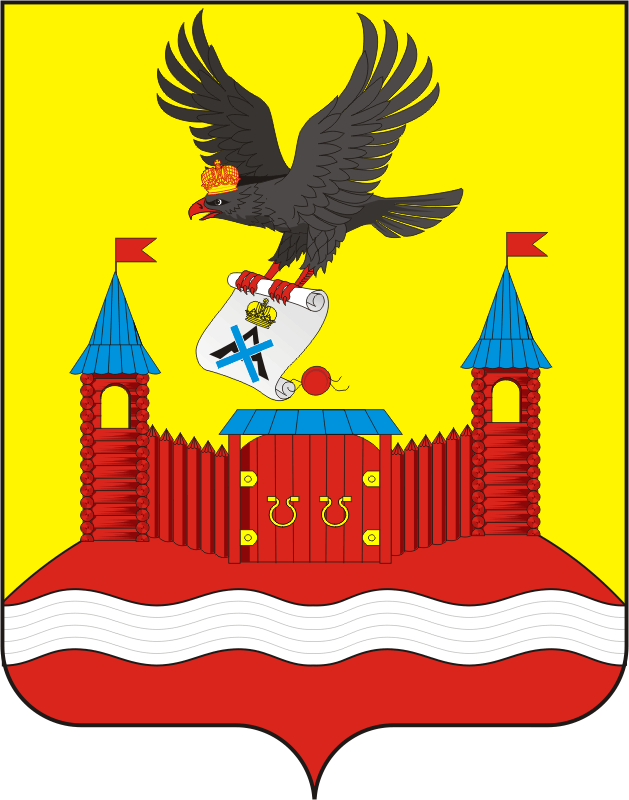 Председатель Совета депутатов                                                   Новочеркасского сельсовета                                                              Г.Е.Матвеев                                                            